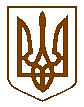 Баришівська селищна рада                                                                                                                                Броварського районуКиївської областіVIII скликанняР І Ш Е Н Н Я21.05.2021                                                                                              № 458-09-08Про зміну цільового призначення об’єкту комунальної власності Баришівської  селищної ради в с.Сезенків Броварського району Київської областіКеруючись ст.26, 59, 60 Закону України «Про місцеве самоврядування в Україні», відповідно до вимог Законів України « Про основи містобудування», «Про архітектурну діяльність», «Про регулювання містобудівної діяльності»,  «Про дозвільну систему у сфері господарської діяльності», враховуючи Державний класифікатор будівель та споруд ДК 018-2000, затверджений і введений  в дію наказом Держстандарту України від 17 серпня 2000 року № 507, враховуючи рішення виконавчого комітету від 18.05.2021 № 123 « Про надання дозволу на поділ об’єкта нерухомого майна комунальної власності на окремі приміщення та присвоєння поштової адреси», з метою забезпечення раціонального та ефективного використання  комунального майна Баришівської селищної ради, селищна рада ВИРІШИЛА:1.Змінити цільове призначення об’єкта комунальної власності: Громадської  будівлі фельдшерсько – акушерського пункту (Витяг з державного реєстру речових прав  на нерухоме майно про реєстрацію права власності, номер запису про право власності:29830497, дата державної реєстрації 10.01.2019, видане комунальним підприємством «Баришівське бюро технічної інвентаризації»),  яка  перебуває на балансі виконавчого комітету Баришівської селищної ради  та знаходиться за адресою: Київська область, Броварський район, село Сезенків , вулиця Центральна 38, площею 397,6 кв.м на:-  житлову будівлю – Гуртожиток за адресою Київська область, Броварський район, село Сезенків , вулиця Центральна 38, площею 265,4 кв.м, та -  нежитлову будівлю – Денний центр соціально- психологічної допомоги особам, які постраждали від домашнього насильства, за адресою Київська область, Броварський район, село Сезенків , вулиця Центральна 38А, площею 132,2кв.м.2.Відділам апарату виконавчого комітету Баришівської селищної ради: - комунальної власності, житлово – комунального господарства та благоустрою провести необхідні заходи щодо  виготовлення технічної документації на нерухоме майно комунальної форми власності  з встановленим  в п.1 рішення цільовим призначенням будівлі відповідно до вимог чинного законодавства;- бухгалтерського обліку та консолідованої звітності відобразити вказані зміни у реєстрах бухгалтерського обліку.3. Вважати таким, що втратило чинність рішення селищної ради від 24.12.2020 № 41-03-08 «Про зміну цільового призначення об’єкта комунальної власності в с.Сезенків» 4.Контроль за виконанням цього рішення покласти на постійну комісію селищної ради з питань законності і правопорядку, комунальної власності, транспорту та зв’язку.Секретар ради                                                                             Надія СЛУХАЙ